Проект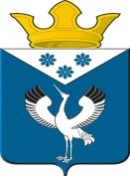 Российская ФедерацияСвердловская областьГлава муниципального образованияБаженовское сельское поселениеБайкаловского муниципального района Свердловской областиПОСТАНОВЛЕНИЕот _______2023 г.                                   №                                       с. Баженовское                                 Об утверждении Устава муниципального казанного учреждения «Служба по благоустройству Баженовского сельского поселения»В соответствии с Федеральными законами от 06.10.2003 № 131-ФЗ «Об общих принципах организации местного самоуправления в Российской Федерации», от 12.01.1996 № 7- ФЗ «О некоммерческих организациях», Порядком создания, реорганизации, изменения типа и ликвидации муниципальных учреждений Баженовского сельского поселения, а также утверждения уставов муниципальных учреждений Баженовского сельского поселения и внесения в них изменений, утвержденным постановлением главы муниципального образования Баженовское сельское поселение от 29.11.2010 № 149, руководствуясь постановлением  главы муниципального образования Баженовское сельское поселение Байкаловского муниципального района Свердловской области  от ___07.2023 года № ___ « О создании муниципального казенного учреждения «Служба по благоустройству Баженовского сельского поселения», Уставом Баженовского сельского поселения,  ПОСТАНОВЛЯЮ:1. Утвердить Устав муниципального казенного учреждения «Служба по благоустройству Баженовского сельского поселения» (прилагается).2. Настоящее постановление разместить на официальном сайте администрации муниципального образования Баженовское сельское поселение  в сети «Интернет» www.bajenovskoe.ru Глава муниципального образованияБаженовское сельское поселениеБайкаловского муниципального районаСвердловской области                                                                С.М. СпиринУСТАВМуниципального казенного учреждения «Служба по благоустройству Баженовского сельского поселения (МКУ «Служба по благоустройству Баженовского сельского поселения»)село Баженовское2023 годОбщие положения	1.1. Настоящий Устав регулирует деятельность муниципального казенного учреждения «Служба по благоустройству Баженовского сельского поселения» (далее - Казенное учреждение), которое является некоммерческой организацией, созданной для выполнения работ, оказания муниципальных услуг и (или) исполнения муниципальных функций в целях обеспечения реализации предусмотренных законодательством Российской Федерации полномочий органов местного самоуправления  муниципального образования Баженовское сельское поселение Байкаловского муниципального района Свердловской области по организации ритуальных услуг и содержания мест захоронения, с использованием имущества, закрепленного на праве оперативного управления или постоянного бессрочного пользования.	1.2. Полное наименование Казенного учреждения: Муниципальное казенное учреждение «Служба по благоустройству Баженовского сельского поселения».	1.2.1. Сокращенное наименование Казенного учреждения: МКУ «Служба по благоустройству Баженовского сельского поселения».	1.3. Учредителем Казенного учреждения является муниципальное образование Баженовское сельское поселение Байкаловского муниципального района Свердловской области (далее – Баженовское сельское поселение). 	Функции и полномочия учредителя от имени Баженовского сельского поселения осуществляет администрация муниципального образования Баженовское сельское поселение Байкаловского муниципального района Свердловской области (далее - Учредитель).	1.4. Казенное учреждение является юридическим лицом с момента государственной регистрации в соответствии с требованиями законодательства Российской Федерации, не имеющим извлечение прибыли в качестве основной цели своей деятельности. Осуществляет операции с бюджетными средствами через лицевые счета, открытые ему в соответствии с Бюджетным кодексом Российской Федерации.	1.5. Казенное учреждение отвечает по своим обязательствам находящимися в его распоряжении денежными средствами. При недостаточности денежных средств субсидиарную ответственность по обязательствам Казенного учреждения несет Учредитель. Казенное учреждение не отвечает по обязательствам Учредителя, за исключением случаев, предусмотренных законодательством Российской Федерации.	1.6. Казенное учреждение от своего имени может приобретать и осуществлять имущественные и личные неимущественные права, нести обязанности. Самостоятельно выступает в суде в качестве истца и ответчика.	1.7. Казенное учреждение имеет бланки, штампы, печать со своим наименованием на русском языке, а также другие средства индивидуализации.	1.8. Казенное учреждение не имеет филиалов и представительств.	1.9. Место нахождения Казенного учреждения: Российская Федерация,  Свердловская область, Байкаловский район, село Городище, улица Советская, 47.         Юридический адрес Казенного учреждения: 623884, Российская Федерация,  Свердловская область, Байкаловский район, село Городище, улица Советская, 47.	Почтовый адрес Казенного учреждения: 623884, Российская Федерация,  Свердловская область, Байкаловский район, село Городище, улица Советская, 47.	2. Полномочия Казенного учреждения	2.1. Казенное учреждение наделяется следующими полномочиями:	2.1.1. осуществление функций специализированной службы по вопросам похоронного дела на территории Баженовского сельского поселения; 	2.1.2. организация ритуальных услуг и содержание мест захоронения на территории Баженовского сельского поселения;	2.1.3. содержание мест общего пользования на территории Баженовсого сельского поселения;	2.1.4. содержание улично-дорожной сети Баженовского сельского поселения.	2.2. Казенное учреждение участвует в подготовке проектов нормативных и ненормативных правовых актов по вопросам, отнесенным к полномочиям органов местного самоуправления муниципального образования Баженовское сельское поселение в сфере организации ритуальных услуг и содержания мест захоронения, издает ненормативные правовые акты (приказы, распоряжения) в пределах своих полномочий.	2.3. Распоряжения и приказы Казенного учреждения, издаваемые в пределах его полномочий, являются обязательными к исполнению для работников Казенного учреждения и подведомственных ему муниципальных организаций, на которые они распространяются.3. Основные функции	3.1. В целях реализации полномочий Казенное учреждение выполняет следующие функции:	3.1.1. Осуществляет функции специализированной службы по вопросам похоронного дела, в том числе:	3.1.1.1. оказывает услуги по погребению согласно гарантированному перечню услуг по погребению на территории Баженовского сельского поселения (далее - гарантированный перечень услуг);	3.1.1.2. оказывает  услуги по транспортировке и погребению умерших (погибших) на дому, на улице или в ином месте, после установления органами внутренних дел его личности, при отсутствии супруга, близких родственников, иных родственников либо законного представителя умершего или при невозможности осуществить ими погребение, а также при отсутствии иных лиц, взявших на себя обязанность осуществить погребение;	3.1.1.3. оказывает услуги по транспортировке и погребению умерших (погибших), личность которых не установлена органами внутренних дел.	3.1.2. осуществляет организацию ритуальных услуг и содержание мест захоронения.	3.1.3. осуществляет организацию деятельности в области благоустройства, в том числе:	3.1.3.1. содержание мест общего пользования на территории Баженовского сельского поселения.	3.1.3.2. содержание улично-дорожной сети Баженовского сельского поселения.	3.1.4. Рассматривает обращения юридических и физических лиц по вопросам, относящимся к ведению Казенного учреждения, проводит прием населения по личным вопросам, отнесенным к компетенции Казенного учреждения.4. Структура Казенного учреждения и организация его работы	4.1. Штатное расписание включает в себя все должности (профессии) рабочих учреждения. Штатное расписание разрабатывается и утверждается руководителем Казенного учреждения согласованного с учредителем, в пределах утвержденного на соответствующий финансовый год фонда оплаты труда.	4.2. Порядок ведения делопроизводства в Казенном учреждении, хранение документов и передача их в архив осуществляются в соответствии с номенклатурой дел и инструкцией о делопроизводстве.	4.3. Ликвидация, реорганизация и переименование Казенного учреждения осуществляются в порядке, предусмотренном законодательством Российской Федерации, Свердловской области и нормативными правовыми актами Баженовского сельского поселения. 5. Права и обязанности учреждения5.1. Казенное учреждение имеет право:5.1.1. осуществлять свою деятельность, в пределах видов деятельности, предусмотренных Уставом;5.1.2. совершать различные виды сделок, не противоречащих Уставу, не запрещенных законодательством;5.1.3. издавать приказы и распоряжения, инструкции, указания на основе и во исполнение нормативных правовых актов, распорядительных и методических документов органов местного самоуправления.5.1.4. запрашивать и получать в установленном порядке от государственных органов исполнительной власти, органов местного самоуправления, учреждений и организаций (независимо от их организационно-правовой формы и ведомственной принадлежности) сведения, материалы и документы, необходимые для осуществления возложенных на Казенное учреждение задач и функций.5.1.5. представлять предложения администрации муниципального образования Баженовское сельское поселение об установлении в отношении руководителей подведомственных муниципальных организаций стимулирующих выплат и их величины; применению мер поощрения и дисциплинарного взыскания.5.2. Казенное учреждение обязано:5.2.1. осуществлять деятельность в соответствии с законодательством Российской Федерации, Свердловской области и правовыми актами  муниципального образования Баженовское сельское поселение;5.2.2. составлять бюджетную смету казенного учреждения и обеспечивать ее утверждение в порядке, установленном органом, осуществляющим функции и полномочия учредителя;5.2.3. обеспечивать результативность, целевой характер использования предусмотренных казенному учреждению бюджетных ассигнований;5.2.4. обеспечивать выполнение в полном объеме надлежащим образом, установленную бюджетную смету;5.2.5. обеспечивать безопасные условия труда, осуществление мер социальной защиты работников и нести ответственность в установленном законодательством порядке за ущерб, причиненный работникам.6. Руководство Казенного учреждения6.1. Казенное учреждение возглавляет директор Казенного учреждения, назначаемый на должность и освобождаемый от должности Главой муниципального образования Баженовское сельское поселение Байкаловского муниципального района Свердловской области.6.2. Директор Казенного учреждения в пределах своей компетенции:6.2.1. Руководит на основе единоначалия деятельностью Казенного учреждения, действует от его имени без доверенности, представляет его интересы во всех государственных и муниципальных учреждениях, организациях, предприятиях, в отношениях с иными юридическими и физическими лицами по вопросам и задачам, определяемым настоящим Уставом.6.2.2. В пределах своей компетенции координирует работу по безопасности, охране труда, гражданской обороне и противопожарной безопасности, антитеррористической защищенности Казенного учреждения и подведомственных организаций.6.2.3. Утверждает должностные инструкции работников Казенного учреждения.6.2.4. Назначает на должность и освобождает от должности работников Казенного учреждения в соответствии с действующим трудовым законодательством Российской Федерации, принимает меры поощрения и дисциплинарного взыскания к работникам Казенного учреждения.6.2.5. Устанавливает размер надбавок, дополнительных и поощрительных выплат работникам Казенного учреждения в соответствии с действующим законодательством и муниципальными нормативными правовыми актами.6.2.6. Открывает и закрывает в установленном законодательством порядке счета, подписывает и визирует финансовые и иные документы в пределах своей компетенции.6.2.7. Организует прием граждан, рассматривает предложения, заявления и жалобы граждан, по вопросам своей компетенции принимает по ним решения, а в иных случаях в соответствии с законодательством направляет их в соответствующие органы местного самоуправления, государственные органы и организации.6.2.8. Осуществляет иные полномочия в соответствии с законодательством и муниципальными правовыми актами.6.2.9. Участвует в заседаниях и совещаниях, проводимых Учредителем при обсуждении вопросов, входящих в компетенцию Казенного учреждения.6.3. Директор Казенного учреждения несет персональную ответственность:6.3.1. За выполнение Казенное учреждением задач и функций, возложенных на него настоящим Уставом.6.3.2. Своевременность рассмотрения обращений граждан и юридических лиц по вопросам своей компетенции.6.3.3. Соблюдение финансовой дисциплины.6.3.4. Хранение и правильное использование гербовой печати.6.3.5. Создание работникам Казенного учреждения условий труда, соответствующих требованиям законодательства.7. Имущество и финансы7.1. Имущество Казенного учреждения составляют основные средства, закрепленные за ним на праве оперативного управления, а также оборотные средства.7.2. При ликвидации или реорганизации Казенного учреждения имущество подлежит передаче в муниципальную собственность Баженовского сельского поселения.7.3. Казенное учреждение не вправе осуществлять виды деятельности и оказывать платные услуги, не указанные в настоящем Уставе.8. Порядок внесения изменений и дополненийв настоящий Устав8.1. Изменения и дополнения в настоящий Устав могут вноситься исключительно Учредителем.8.2. Изменения, внесенные в Устав Казенного учреждения, или Устав Казенного учреждения в новой редакции подлежат государственной регистрации.8.3. Изменения, внесенные в Устав Казенного учреждения, или Устав Казенного учреждения в новой редакции приобретают силу для третьих лиц с момента государственной регистрации, а в случаях, предусмотренных законодательством с момента уведомления органа, осуществляющего государственную регистрацию юридических лиц.Утвержден Постановлением Главымуниципального образованияБаженовское сельское поселениеБайкаловского муниципального района Свердловской областиот _______2023 г. № ___________